BANK SOAL MKKS KABUPATEN SLEMANMATERI PENGAYAAN UN BAHASA INGGRIS SMP 2015-2016PAKET 1Text for question 1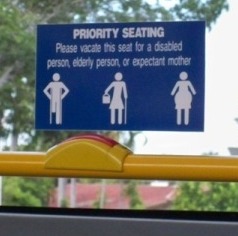 What does the notice mean?We may choose our own seating freely.All people should be given priority seatings.We should give a priority seating for some exception people.All people will have their priority seatings without any exception.Text for questions 2-3What is the relationship among Adi, Rusen and Ayu?school mates. class mates.relatives. family. Rusen and Ayu wrote the text to … .tell how Adi is nowadaysanswer their friend’s questionsexplain their success in grade 8congratulate Adi for his successText for questions 4 – 5Why did Miss Dena send the message to Yonas?To tell Yona that She will teach English.To apologize for not keeping her promise.To let Yonas know that She is very busy now.To inform that there will be no class for this week. What will Yonas do after getting the message above? He will ... .study together with his teacher and his friendsgo to the school to inform to his friendssend the message to others cancel the classText for questions 6 - 7Your attention,please!The flight of 256 MERPATI AIR is delayed for two hours. It is because of thebad weather. You can come to the front desk to ask for more information.What can you do to ask for more information?Wait untill the plane take off.Come to the front desk.Call the service center.Ask to the pilot.“The flight of 256 MERPATI AIR is delayed for two hours...”The underlined word has the same meaning as ... .postponedcanceledstoppedwaitedText for questions 8 – 9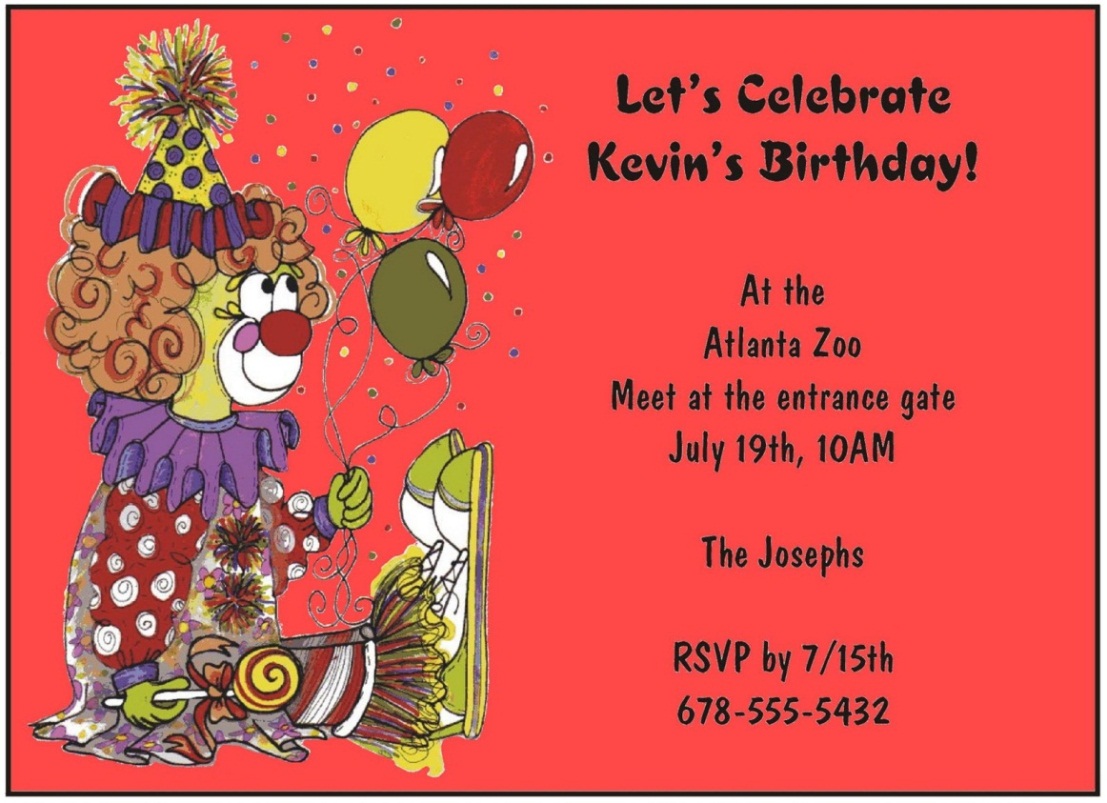 What should we do after we get the invitation?Come to the Atlanta Zoo.Meet with Kevin at the entrance gate.Send the invitation card to Atlanta Zoo.Contact to 678-555-5432 to confirm our coming.From the text we know that ... .Kevin will celebrate his 19th birthday The party will be held on July 15th 2015The celebration will be carried out in the morning.We should not give confirmation for our attendance.Text for questions 10 – 11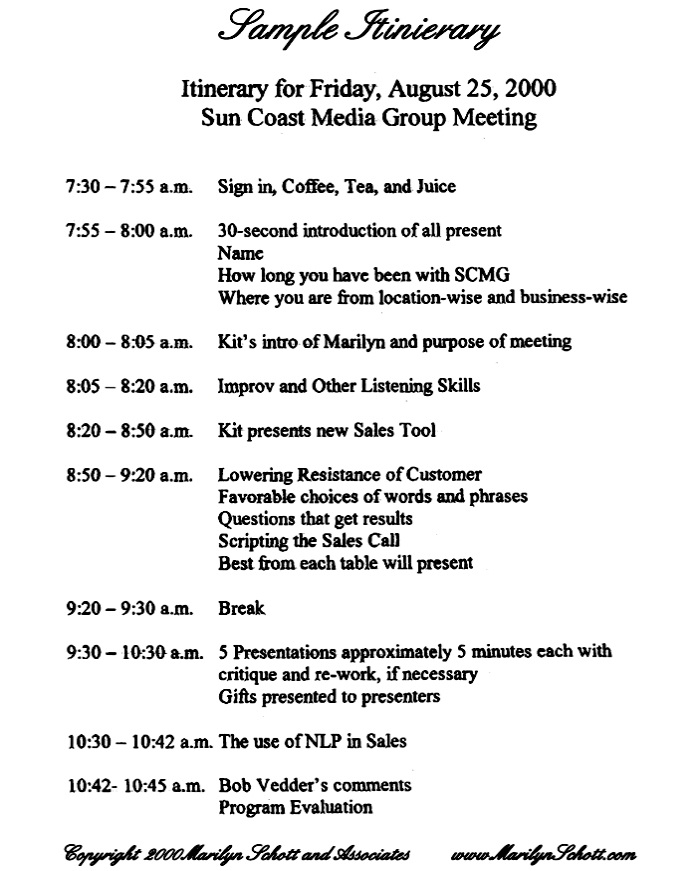 What is the communicative purpose of the text above?To inform about the run down of the activities in detailed.To share the programmes of the workshop to the reader.To show to the readers about the activities in the seminar.To present the activites and the presenters to the readers.What will we get after the 5 presenters have done their presentations?There will be break for the participants and presenters.Bob’s Vedder’s will comment about the program evaluation.We will have another session about The use of NLP in Sales.The five presenters must give gifts to the audiences and committee.Text for questions 12 – 14“It was an unforgettable vacation for us.” (par 2)The underlined word refers to ...Luis Carlos and DavidRendra and DavidRendra and CintaDavid and Cinta“...  and trust we did  inconvenience you too much.”The underlined word has the same meaning as ... .disturbhelpcarelikeWho sent the letter?RendraDavidElenaLuis CarlosText for questions 15-17What can we do to book the room in Oberoi hotel?We can contact to the reservation by email only.We must come to the hotel and pay directly.We may book the room by email or phone.We have to book the room by phone only.From the text we can conclude that ....	A.  We can’t reserve the hotel by phone	B.  We will be able to stay more than two nights freelyC.  We will get an additional night free if we stay for two nights		D.  We can’t get any information about the hotel from the internetThe writer writes the text above to ... .to persuade people to stay the nights in Oberoi hotel and resortto inform how to get good and complete facilities in the hotelto commercialize a website providing hotels and resortsto offer a travel agent having a vacation to Bali and LombokText for questions 18 - 20“A light should appear that lets you know the camera is set to go.”The underlined word refers to ... .The LCDThe writerThe readerThe cameraWhat should appear to let us know that the camera is set to go?A lightA batteryA pictureA camera“...use the view finder when there is extreme sunlight or to conserve battery life.”The underlined word has the same meaning as ... .chargeprotectcontrolpreserveText for questions 21-24Where does Cristiano Ronaldo come from?United StatePortugalGermanItalyWhat is the communicative purpose of the text above?To persuade people to watch football competition.To show how Cristian Ronaldo playing football.To tell Ronaldo’s experience in playing football.To describe a famous and good football player.“His mother's name is Maria Dolores Dos Santos Aveiro.”(par.2)The underlined word refers to ... .Hugo Aveiro’sLiliana Catria’sCristiano Ronaldo’sJose Dinis Aveiro’sWhat does the text tell us about?The Football Playes.Manchester United.Cristiano Ronaldo. Real Madrid.Text for questions 25-27... .hungryhappygladsad... .Swimming poolSupermarketRestaurantBeach... .paidmadethrewbroughtText for questions 28 – 30Why did Badang become a strong man alive?Because He was a poor fisherman.Because a Genie granted Badang’s wish.Because Rajah of Singapura gave the power to him.Because Badang could beat Wadi Wijaya by lifting a huge rock.What is the main idea of the second paragraph?The Rajah of Singapura was impressed with Badang’s strength.The Rajah of Singapura appointed Wadi to fight with Badang.Badang could beat his enemy by lifting a huge rock.British colonial government blasted Badang. What can we learn from the story above?The weakness will be defeated by the strong one.Strength will not always give us a good win.The strong man will lead the world well.Only a strong man can defeat Badang.Text for questions 31 – 33What does the text tell us about?The General description of Batik A technique in making BatikThe Batik in IndonesiaHow to make BatikFrom the text we know that ... .Batik is only found in Java, Indonesia.Batik can only be made by a copper stamp.We can find Batik in Various countries of the world.The most modern and popular clothes in the world is Batik.“...with diverse patterns influenced by a variety of cultures,...”(par. 3)The underlined word has the same meaning as ... .beautifulcolourfulvariousgeneralText for questions 34 – 37When was Kartini born?21 April 187912 November 190313 September 190417 September 1904From the text we know that ... .Kartini’s spirit will always be remembered in Indonesia.Kartini passed away because of the attack from Dutch.Kartini moved to Rembang because She wanted to Study.Kartini’s father forbade her studying and asked her to get married.What is the main idea of paragraph 3?Kartini got better education.Kartini moved to Rembang to study.Kartini passed away on her 25 years old.Kartini is a National Heroine in Indonesia.“...she felt luck because she got more than...” (par.2)The underlined word refers to ... .KartiniMa NgasirahKartini’s motherAn Indonesia’s womanText for questions 38 – 40... .InnocentRoundOvalCute... .leadsreleasesbecomesproduces... .wellquicklydeliberatelysuccessfullyText for questions 41 – 43How do female platypus protect theirselves from danger?They use their ability to sense around and light.They dig burrows in the stream and block it with soil.They will swim fast since they have a flat tail and webbed feet.They will dive into the deep mud and stir up the mud in the bottom.What is the main idea of the third paragraph?Platypus is also called as a duck.Platypus’ body is similar with duck.Platypus has a flat tail and webbed feet.Platypus lives in streams,rivers and lakes.“Its bill is detecting prey and stirring up mud.” (par. 2)The underlined word refers to ... .killingfindingnoticingcatchingText for questions 44 – 46What does the text tell us about?Cinde Laras.Raden Putra.A cock fighting.A King of Kediri Kingdom.Why did the soldiers bring the queen to the forest?Because the soldiers did not like the queen.Because the soldiers are asked by the King.Because the queen put poison into the King’s.Because the queen wanted to live in the forest.What can we learn from the story?Be wise in every decision you make.Honest is the best attitude in our life.Patient will give us a peaceful life.Don’t worry about your future.Arrange these words into a meaningful sentence.picture – the – like – watch – children – to – colourful – a1        2        3        4               5         6          7          8The best arrangement of the words above is ... .3 – 2 – 5 – 4 – 1 – 8 – 7 – 6 2 – 5 – 3 – 6 – 4 – 8 – 7 – 1 2 – 7 – 1 – 3 – 6 – 4 – 8 – 5 3 – 4 – 7 – 6 – 5 – 2 – 1 – 8 Arrange these words into a meaningful sentence.is – and – place – a – Provo – lovely – strange.1       2         3       4       5           6            7The best arrangement is ... .5 – 1 – 4 – 6 – 2 – 7 – 35 – 1 – 3 – 4 – 6 – 2 – 7 4 – 6 – 2 – 7 – 5 – 1 – 3 4 – 6 – 3 – 2 – 5 – 1 – 7 Arrange these jumbled sentences to make a meaningful narrative text.When he returned home, his father told him that if he had helped the miners to dig, they would have bought his salt.The man next went to a house where a wedding was taking place.A stupid man was sent by his father to sell salt.There he dug a huge hole.He first went to a mining area but nobody there wanted his salt.This made the people angry and they chased him away.The best arrangement is ... .3 – 5 – 1 – 2 – 4 – 6 1 – 2 – 3 – 5 – 4 – 6 5 – 6 – 3 – 1 – 3 – 4 6 – 1 – 3 – 5 – 2 – 4Arrange these jumbled sentences to make a meaningful report text.These colourful spiky flowers generally bloom from midsummer to first frost.Most varieties grow 4 to 5 feet tall.Dahlias are known as tuberous – rooted tender perennials.They range in color and even size from the giant 10 – inch blooms to the 2 – inch lollipop-style pompons.They are grown from small brown biennial tubers planted in the spring.The best arrangement is ….2 – 4 – 1 – 3 – 5 5 – 4 – 3 – 2 – 1 3 – 5 – 1 – 4 – 2 1 – 3 – 5 – 2 – 4 A stupid man was sent by his father to sell salt. He first went to a mining area but nobody there wanted his salt. When he returned home, his father told him that if he had helped the miners to dig, they would have bought his salt.The man next went to a house where a wedding was taking place. There he dug a huge hole. This made the people angry and they chased him away. When he returned home, his father told him that if he had beaten a drum and danced instead, the people there would have bought salt from him.Dearest AdiCONGRATULATIONS ON YOUR SUCCES Now you are in grade 9From : Rusen and AyuYour friends in 8CTo        : YonasFrom   : Miss DenaI am sorry to inform you that today there will be no class for English Club, since I have to attend the meeting at school. There will be class again next week. Please foward this message to the others. ThanksHenry and Susan Wilson267 Lowell StreetBoston, MA 02111                                                                                                                       January 15, 2016Dear Rendra,        I finally have time to write to thank you for the wonderful time we all spent together at your home. We have been back three weeks now and are still talking about the walks we went on and the pictures que coves you showed us.        It was an unforgettable vacation for us. We can’t thank you enough and trust we did  inconvenience you too much. It goes without saying that you’re most welcome tostay with us whenever you wish to visit. Although we cannot offer the golden sands of Acapulco, there is much to see in Boston and I know you’d have a great time here.       Again, many thanks for your hospitality.        Give our regards to Luis Carlos, Elena and the children.Fondest regardsDavid & Cintahttp://www.oxfordlanguagedictionaries.com/Oberoi Hotel & Resort                             				          Luxury Redefined      Heavenly HideawaysExotic Island, swaying palm trees, golden beaches, all that is enchanting about the archipelago of Indonesia in waiting for you at The Oberoi, Bali and The Oberoi, LombokPeace and Tranquility reign in the scheduled of thatched roof luxury lanais, pavilion and villas just a step away from the breathtaking beauty of scenic beachesStay for two nights, get one additional night freeRp. 1.900.000 per night    Subject to 21% tax and service charge fares are subject to change without noticeINCLUDESAccommodation for two in a garden view Luxury Lanai or Luxury PavillionFree continental breakfast and airport transfersFree in – room tea and coffee – making facility, newspaper and fresh every dayCONDITIONSApplicable to residents of Indonesia and KITAS holdersValidity : until December 2009The offer of one additional free night excludes breakfast and must be utilized consecutively with the paid nightsRESERVATIONS        					                      BaliTelephone/Facsimile : 62361 730 361, e-mail : reservation@theoberoi-bali.com 					   Lombok Telephone/Facsimile : 62370638444, e-mail : reservation@theoberoi-lomboki.comWebsite; www.oberoihotel.comThe basic operation of a digital cameraFollow the steps below to take pictures.Hold up the camera and centre the object in the LCD.Move the closer or use the zoom control for the result you want.When you’re ready to take the picture, hold the shutter halfway.It is very important, so the camera sets the focus, shutter speed, and various other calculations. This may take a few seconds.A light should appear that lets you know the camera is set to go.Press the shutter all way down.It may be necessary to turn off the LCD and use the view finder when there is extreme sunlight or to conserve battery life. The glare from the LCD does not work well with bright light.His name is Cristiano Ronaldo. We can call him as Ronaldo. But, Madridista (Real Madrid's fans) often calls him CR7. CR is the abreaviation of Cristiano Ronaldo, and 7 is his shirt number when playing for both Manchester United and Real Madrid.Ronaldo was born in Funchal, Madeira, Portugal on 5 February 1985. His father's name is Jose Dinis Aveiro. His mother's name is Maria Dolores Dos Santos Aveiro. He has one brother, Hugo, and two sisters, Elma and Liliana Catia.Cristiano Ronaldo is a famous footballer. He is from Portugal, a country in Europe. Before playing for Real Madrid, he has played for Sporting Lisbon and Manchester United.People know Cristiano Ronaldo is a good football player. He can run fast and dribble well. As a striker, he becomes a goal getter for Manchester United and Real Madrid along his career. He can get more than 30 goals every season. 

Read more at: http://www.sekolahoke.com/2012/11/descriptive-text-cristiano-ronaldo.html
            One day, my sister said to me that she really wanted to go to the beach. So I promised her that the next day we would go to Maron beach in Semarang. 	The next day, we prepared many things in the morning. We brought some foods and beverages, such as fried rice, chocolate wafers, potato chips, water and orange juice. Before going to the beach, I ask my boyfriend, Kiki, to join us going to the beach. He agreed to join and he came to my house. After that, we went to the beach. We went there by motorbike. It took 25 minutes to arrive there. Then, we bought tickets in the entrance gate. Before swimming, we changed our clothes first. We swam there for more than one hour. We felt so (25) ... that we decided to eat the foods that we had brought. Next, my boyfriend and I created a very big sand castle, while my sister continued swimming. After that, we decided to go home because it was getting dark. On the way home, we still felt hungry. So we stopped at a Javanese (26) ... to eat something. I ordered gudeg, while my boyfriend and my sister ordered rames rice. After finished eating, we (27) ...paid our bills. Then, we went home. We arrived at home at 6 o’clock and we were absolutely exhausted.That was a very exhausting day, but I felt so happy that I could have a vacation with my sister and my boyfriend. Badang and the Singapore StoneAccording to local Malay folklore, Badang began as a poor fisherman who plied his trade at mouth of the Singapore River. One day he caught a genie in his fishing net, and in return of his release, the genie granted Badang’s wish to be the strongest man alive.Impressed with Badang’s enormous strength, the Rajah of Singapura appointed him as the imperial warrior. Soon, other kingdoms heard of Badang’s fame and sent their warriors to challenge him. The king of India, in particular, sent his kingdom’s strongest man Wadi Bijaya to Singapura for a duel. In the last contest, Badang beat Wadi Bijaya by lifting a huge rock and throwing it towards the Singapore River.Ancient inscriptions were added to the rock, probably to commemorate Badang’s achievements but centuries later in 1843, the British colonial government blasted it to pieces. Known as the Singapore Stone, only a fragment remains, and is now kept in the Singapore History Museum.Batik (Javanese pronunciation: [ˈbateʔ]; Indonesian: [ˈbatɪk]) is a technique of wax-resist dyeing applied to whole cloth, or cloth made using this technique. Batik is made either by drawing dots and lines of the resist with a spouted tool called a canting, or by printing the resist with a copper stamp called a cap . The applied wax resists dyes and therefore allows the artisan to colour selectively by soaking the cloth in one colour, removing the wax with boiling water, and repeating if multiple colours are desired.A tradition of making batik is found in various countries, including Indonesia, Malaysia, Singapore, India, Sri Lanka, Philippines and Nigeria.	The batik of Indonesia, however, is the most well-known. Indonesian batik made in the island of Java has a long history of acculturation, with diverse patterns influenced by a variety of cultures, and is the most developed in terms of pattern, technique, and the quality of workmanship. On October 2009, UNESCO designated Indonesian batik as a Masterpiece of Oral and Intangible Heritage of Humanity.R.A. KartiniEvery april 21 people in indonesia commemorate the kartini day. It is beautiful day for the woman because we celebrate the birth of great lady R.A. Kartini. Everyone knows who kartini is. she is our national heroine and a great lady with the bright idea.Kartini was born in 1879 April 21 in Mayong Jepara. Her father was Rama Sosroningrat Wedana (assistant of head of regency) in Mayong. Her mother, Ma Ngasirah was a girl from Teluk Awur village in Jepara as the daughter of a noble family, she felt luck because she got more than the ordinary people got. She got better education than other children in November 12 1903 she married Adipati Djoyodiningrat, the head of Rembang regency. According to Javanese tradition Kartini had to follow her husband. Then she moved to rembang.          In September 13, 1904 she gave a birth to her son. His name was Singgih. but after giving birth to a son, her condition was getting worse and she finally passed away on September 17, 1904 on her 25 years old.Now Kartini has gone, but her spirit and dream will always be in our heart. Nowadays Indonesian women progress is influenced by Kartini's spirit stated on collection of letter habis gelap terbitlah terang from the dusk to the dawn. Justin Beiber was born on March 1, 1994 at St Joseph’s Hospital in London, Ontario and he was raised in Startford, Ontario. His full name is Justin Drew Beiber. He is the son of Jeremy Jack Bieber and Patricia Mallette. His parents were never married, but they keep up a closefriendship.Justin Beiber’s weight is about 120 to 130 ponds and he is about 6 feet tall. He has brown hair and a sharp nose. He has a very (38) ... face that we find it hard to believe anything bad of him.            Justin is a Canadian pop singer, actor and songwriter. His talent was discovered in 2008 by American talent manager Scooter Braun on YouTube. He made his first debut in his seven-track, My World in November 2009. He (39) ... the first artist to have seven songs from a debut record to chart on the Billboard Hot 100. Justin’s first studio album, My World 2.0 was released in March 2010 (40) .... His song, “baby” becomes a famous song in the world. Right now, he is an icon of teenager popular singer in the world.Platypus         Many people call platypus duckbill because this animal has a bill like duckbill. Platypus is a native Tasmania and southern and eastern Australia.          Platypus has a flat tail and webbed feet. Its body length is 30 to 45cm and covered with a thick, and woolly layer of fur. Its bill is detecting prey and stirring up mud. Platypus' eyes and head are small. It has no ears but has ability to sense sound and light.         Platypus lives in streams, rivers, and lakes. Female platypus usually dig burrows in the streams or river banks. The burrows are blocked with soil to protect it from intruders and flooding. In the other hand, male platypus does not need any burrow to stay.Long time ago there lived a king of a kingdom of Kediri, Raden Putra. He liked cock fighting.  One of his wives told him that the queen had put poison in his food.  The king was very angry. Without thinking deeply, he ordered his soldiers to bring the queen to a wood and kill her. But the soldiers took a pity on her as at that time she was pregnant.  They did not kill her.When the queen gave birth to a baby boy, she named him Cinde Laras. In his 15, he had a cock. Cinde Laras liked cock fighting, too. His cock was strong, so it won all fight. Hearing it, the king invited Cinde Laras to the palace for a cock fighting. In a fight, his cock could easily beat the king’s cock. Everybody was surprised when Cinde Laras’ cock crowed “Cockledodo,  I am Cinde Laras’ cock, who lived in the wood, the son of Raden Putra”              The king was very surprised. Cinde Laras told him that he was the son of the queen who now lived in the wood. It made the king regretted his unwise decision. The King regretted his unwise decision.  After that the king met the queen in the wood. Then he brought them back to palace and he punished his evil wife. 